Персональные данные выпускника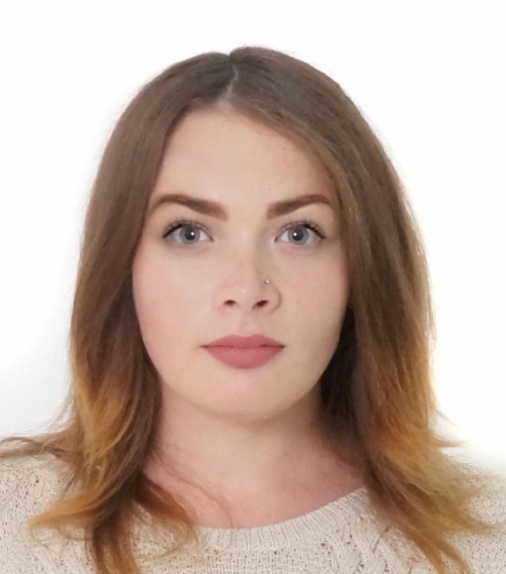 Ф.И.О: Дягилева Ольга ЮрьевнаДата рождения: 04.08.1997Адрес проживания: Свердловская область,г. БогдановичТелефон: +7-904-546-77-42Адрес эл. почты:  dyagileva-97@inbox.ruУчебное заведение: ГБПОУ СО «Богдановичский политехникум»Специальность: Экономика и бухгалтерский учёт (по отраслям)Квалификация: БухгалтерУчастие в олимпиадах и конкурсах:2016 г. - Грамота ГБПОУ СО «Богдановичский политехникум» за активное участие в спортивном турнире по волейболу, посвящённое Единому Дню голосования; 2016 г. - Грамота ГБПОУ СО «Богдановичский политехникум» за хорошую учебу и активную позицию в жизни политехникума;2017 г. - Сертификат участника I окружной научно-практической конференции «Поиск и открытие. Шаг в будущее»; 2017 г. - Грамота за 2 место в номинации «Вокал» старшей группы(18-20 лет), в Областном патриотическом фестивале «Гордость и призвание»;2017 г. - Диплом победителя за участие в Областном патриотическом фестивале «Гордость и призвание»; 2017 г. - Сертификат участника международного конкурса презентаций «О спорт – ты мир»;2017 г. - Грамота за 2 место - призёр конкурса презентаций «О спорт – ты мир», в  номинации «Мир спорта»;2017 г. - Сертификат участника международного конкурса презентаций «Быть здоровым, жить спортивно -  это стильно, позитивно!»;2017 г. - Диплом победителя 1 степени международного конкурса презентаций «Быть здоровым, жить спортивно -  это стильно, позитивно!»;2018 г. -  Участница, член  комиссии ГБПОУ СО «Богдановичский политехникум»  «Выборы молодёжного депутата»;2018 г. - Сертификат участника окружной олимпиады по общеобразовательной дисциплине студентов общеобразовательной организации, по дисциплине «Экономика»;2018 г. - Диплом победителя 1 степени в смотре - конкурса номеров художественной самодеятельности «Алло, мы ищем таланты»,  в номинации «Вокал»;2018 г. - Грамота ГБПОУ СО «Богдановичский политехникум» за успехи в освоении образовательной программы и активную позицию в общественной жизни политехникума;2018 г. - Диплом победителя 2 степени за победу в номинации  «Гуманитарные науки» IV областного конкурса студенческих проектно-исследовательских работ «Ступени к олимпу»;2018 г. - Сертификат участника 2 окружной  студенческой научно практической конференции «Поиски, открытие, шаг в будущее»;2018 г. - Диплом победителя 3 степени за победу в номинации  «Гуманитарные науки»  V областного конкурса студенческих проектно-исследовательских работ «Путь к успеху 2018 г. Наука. Творчество. Профессии»;2018 г. - Сертификат участника II Областной студенческой научно -  практической конференции «Наука. Творчество. Профессии»;2018 г. Участница записи видеоролика пожелание для будущих студентов ГБПОУ СО «Богдановичский политехникум»;2018 г. - Диплом победителя 2 степени международного конкурса презентаций «Быть здоровым, жить спортивно, это сильно, позитивно»;2018 г. – Диплом победителя 1 степени Областного конкурса презентаций «Мы помним, мы гордимся!»; 2018 г. – Сертификат участника Областного конкурса презентаций «Мы помним, мы гордимся!»;Диплом победителя 2 степени областного конкурса буклетов «Выборы президента 2018»;Сертификат участника Областного конкурса буклетов «Конституция Российской федерации».О себе:Целеустремленная, есть желание развиваться, аккуратна, пунктуальна, нацелена на результат, неконфликтна, умею находить общий язык.Тип деятельности, которым вы хотели бы заниматься:Получать высшее образование по этой же специальности.  Работать с  дальнейшим ростом по карьерной лестнице.Хобби:Активный отдых, рукоделие, вокал.Жизненное кредо:Идти к цели несмотря ни на что.Дополнительные сведения:Без вредных привычек. Уверенный пользователь ПК, Microsoft office, опыт работы в программе 1С: Предприятие 8.2.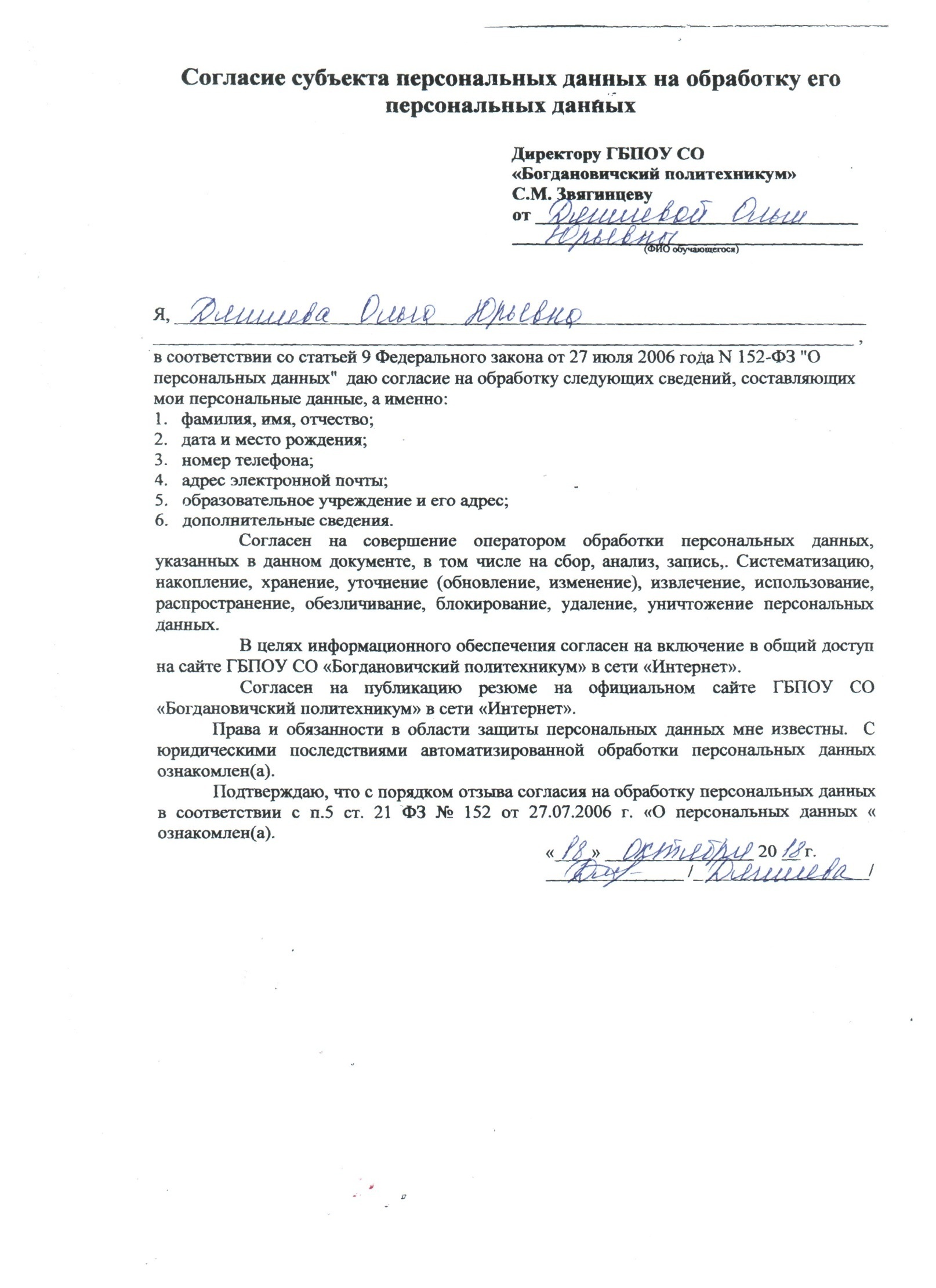 